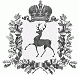 АДМИНИСТРАЦИЯ БОЛЬШЕУСТИНСКОГО  СЕЛЬСОВЕТА ШАРАНГСКОГО МУНИЦИПАЛЬНОГО РАЙОНА  НИЖЕГОРОДСКОЙ ОБЛАСТИП О С Т А Н О В Л Е Н И от  20.10.2020									            №47         О внесении изменений и дополнений  в Правила присвоения, изменения и аннулирования адресовна территории   Большеустинского  сельсовета, утвержденные постановлением администрации Большеустинского сельсовета от 10.02.2015  №3В целях приведения в соответствие с Постановлением Правительства Российской Федерации от 19.11.2014 № 1221 «Об утверждении Правил присвоения, изменения и аннулирования адресов», администрация Большеустинского сельсовета постановляет:Внести в Правила присвоения, изменения и аннулирования адресов на территории   Большеустинского сельсовета, утвержденные постановлением администрации Большеустинского сельсовета от 10.02.2015 №3, прилагаемые изменения и дополнения.Настоящее постановление вступает в силу с момента подписания.Контроль за исполнением настоящего постановления  оставляю за собой.Глава администрации                                                 Г.А. КуклинаПриложение к постановлению администрацииБольшеустинского сельсовета от 20.10.2020 № 47Изменения и дополнения  в Правила присвоения, изменения и аннулирования адресовна территории   Большеустинского сельсовета, утвержденные постановлением администрации Большеустинского сельсовета от 10.02.2015  №3Пункт 1.1. после слов «аннулирования адресов» дополнить словами «, включая требования к структуре адреса, и перечень объектов адресации».В пункте 1.2.:абзац третий изложить в следующей редакции:«идентификационные элементы объекта адресации" - номера земельных участков, типы и номера иных объектов адресации;»;в абзаце четвертом слова «территории размещения садоводческих, огороднических и дачных некоммерческих объединений» заменить словами «территория ведения гражданами садоводства или огородничества для собственных нужд».В подпункте «а» пункта 1.3. слова «зданию (сооружению) или объекту незавершенного строительства» заменить словами «зданию (строению), сооружению».Пункт 1.5. изложить в следующей редакции:«1.5. Объектом адресации являются:а) здание (строение, за исключением некапитального строения), в том числе строительство которого не завершено;б) сооружение (за исключением некапитального сооружения и линейного объекта), в том числе строительство которого не завершено;в) земельный участок (за исключением земельного участка, не относящегося к землям населенных пунктов и не предназначенного для размещения на них объектов капитального строительства);г) помещение, являющееся частью объекта капитального строительства;д) машино-место (за исключением машино-места, являющегося частью некапитального здания или сооружения).».5. Пункт 2.2. изложить в следующей редакции:«2.2.  Присвоение объектам адресации адресов и аннулирование таких адресов осуществляются уполномоченными органами по собственной инициативе или на основании заявлений физических или юридических лиц, указанных в пункте 3.1. настоящих Правил. Аннулирование адресов объектов адресации осуществляется уполномоченными органами на основании информации уполномоченного Правительством Российской Федерации федерального органа исполнительной власти, осуществляющего государственный кадастровый учет недвижимого имущества, государственную регистрацию прав на недвижимое имущество, ведение Единого государственного реестра недвижимости и предоставление сведений, содержащихся в нем, о снятии с государственного кадастрового учета объекта недвижимости или исключении из Единого государственного реестра недвижимости сведений об объекте недвижимости, указанных в части 7 статьи 72  Федерального закона "О государственной регистрации недвижимости", представляемой в установленном Правительством Российской Федерации порядке межведомственного информационного взаимодействия при ведении государственного адресного реестра.».В пункте 2.3.:в подпункте «а» слова «О государственном кадастре недвижимости» заменить словами «О кадастровой деятельности»;подпункт «б» изложить в следующей редакции:«б) в отношении зданий (строений), сооружений, в том числе строительство которых не завершено, в случаях:выдачи (получения) разрешения на строительство или направления уведомления о соответствии указанных в уведомлении о планируемом строительстве параметров объекта индивидуального жилищного строительства или садового дома установленным параметрам и допустимости размещения объекта индивидуального жилищного строительства или садового дома на земельном участке;выполнения в отношении объекта недвижимости в соответствии с требованиями, установленными Федеральным законом "О кадастровой деятельности", работ, в результате которых обеспечивается подготовка документов, содержащих необходимые для осуществления государственного кадастрового учета сведения о таком объекте недвижимости, при его постановке на государственный кадастровый учет (в случае если в соответствии с Градостроительным кодексом Российской Федерации для строительства или реконструкции объекта недвижимости получение разрешения на строительство не требуется);»;абзац третий подпункта «в» изложить в следующей редакции:«подготовки и оформления в отношении помещения, являющегося объектом недвижимости, в том числе образуемого в результате преобразования другого помещения (помещений) и (или) машино-места (машино-мест), документов, содержащих необходимые для осуществления государственного кадастрового учета сведения о таком помещении;»;дополнить подпунктами  «г» и «д»:«г)  в отношении машино-мест в случае подготовки и оформления в отношении машино-места, являющегося объектом недвижимости, в том числе образуемого в результате преобразования другого помещения (помещений) и (или) машино-места (машино-мест), документов, содержащих необходимые для осуществления государственного кадастрового учета сведения о таком машино-месте;д) в отношении объектов адресации, государственный кадастровый учет которых осуществлен в соответствии с Федеральным законом "О государственной регистрации недвижимости", в случае отсутствия адреса у указанных объектов адресации или в случае необходимости приведения указанного адреса объекта адресации в соответствие с документацией по планировке территории или проектной документацией на здание (строение), сооружение, помещение, машино-место.».7. Пункт 2.4. изложить в следующей редакции«2.4. При присвоении адресов зданиям (строениям), сооружениям, в том числе строительство которых не завершено, такие адреса должны соответствовать адресам земельных участков, в границах которых расположены соответствующие здания (строения), сооружения.».Пункт 2.5. после слова «зданию» дополнить словом «(строению)», после слова «помещению» дополнить словом «машино-месту».Пункт 2.6. изложить в следующей редакции:«2.6. В случае присвоения адреса многоквартирному дому при условии полученного разрешения на его строительство осуществляется одновременное присвоение адресов всем расположенным в нем помещениям и машино-местам.».Дополнить пунктом 2.6.1. следующего содержания:«2.6.1. Присвоенный  адрес объекта адресации, являющегося образуемым объектом недвижимости, используется участниками гражданского оборота со дня осуществления государственного кадастрового учета образуемого объекта недвижимости в соответствии с Федеральным законом «О государственной регистрации недвижимости».В пункте 2.8.:подпункт «а» дополнить словами «и (или) снятия с государственного кадастрового учета объекта недвижимости, являющегося объектом адресации»;подпункт «б» изложить в следующей редакции:«б) исключения из Единого государственного реестра недвижимости указанных в части 7 статьи 72 Федерального закона "О государственной регистрации недвижимости" сведений об объекте недвижимости, являющемся объектом адресации»;Пункт 2.9. изложить в следующей редакции:«2.9. Аннулирование адреса объекта адресации в случае прекращения существования объекта адресации осуществляется после снятия объекта недвижимости, являющегося этим объектом адресации, с государственного кадастрового учета.» Пункт 2.12. после слова «зданию» дополнить словом «(строению)», после слова «помещению» дополнить словом «машино-месту».Пункт 2.15. дополнить подпунктом «е» следующего содержания:«е) с выполнением комплексных кадастровых работ в отношении объектов недвижимости, являющихся объектом адресации, которым не присвоен адрес, в том числе земельных участков, сведения о местоположении границ которых уточняются, образуемых земельных участков, а также объекты недвижимости, местоположение которых на земельном участке устанавливается или уточняется.».Абзац четвертый пункта 2.17. дополнить словами «и (или) снятия с государственного кадастрового учета объекта недвижимости, являющегося объектом адресации»Пункт 2.18. дополнить абзацем следующего содержания:«Принятие решения о присвоении объекту адресации адреса или аннулировании его адреса без внесения соответствующих сведений в государственный адресный реестр не допускается.».Дополнить пунктом 2.18.1. следующего содержания:«2.18.1.  Решение о присвоении объекту адресации, являющемуся образуемым объектом недвижимости, адреса, а также решение об аннулировании адреса объекта адресации, являющегося преобразуемым объектом недвижимости, принятые уполномоченным органом на основании заявлений физических и юридических лиц, указанных в пункте  3.1. настоящих Правил, в случаях, указанных в абзаце третьем подпункта "а", абзаце третьем подпункта "б", абзацах втором и третьем подпункта "в" и подпункте "г" пункта 2.3. настоящих Правил, утрачивают свою силу по истечении одного года со дня присвоения объекту адресации адреса в случае, если не осуществлены государственный кадастровый учет образуемого объекта недвижимости или снятие с государственного кадастрового учета преобразованного объекта недвижимости в соответствии с Федеральным законом "О государственной регистрации недвижимости".».Дополнить пунктом 3.1.1. следующего содержания:«3.1.1. Заявление составляется  по форме, устанавливаемой Министерством финансов Российской Федерации.».Пункт 3.2. дополнить абзацем следующего содержания:«От имени лица, указанного в пункте 3.1. настоящих Правил, вправе обратиться кадастровый инженер, выполняющий на основании документа, предусмотренного статьей 35 или статьей 42.3 Федерального закона "О кадастровой деятельности", кадастровые работы или комплексные кадастровые работы в отношении соответствующего объекта недвижимости, являющегося объектом адресации.».Пункт 3.5 изложить в следующей редакции:«3.5. Заявление подписывается заявителем либо представителем заявителя.При представлении заявления представителем заявителя к такому заявлению прилагается доверенность, выданная представителю заявителя, оформленная в порядке, предусмотренном законодательством Российской Федерации.При представлении заявления кадастровым инженером к такому заявлению прилагается копия документа, предусмотренного статьей 35 или статьей 42.3  Федерального закона «О кадастровой деятельности», на основании которого осуществляется выполнение кадастровых работ или комплексных кадастровых работ в отношении соответствующего объекта недвижимости, являющегося объектом адресации.Заявление в форме электронного документа подписывается электронной подписью заявителя либо представителя заявителя, вид которой определяется в соответствии с частью 2 статьи 21.1 Федерального закона «Об организации предоставления государственных и муниципальных услуг».При предоставлении заявления представителем заявителя в форме электронного документа к такому заявлению прилагается надлежащим образом оформленная доверенность в форме электронного документа, подписанного лицом, выдавшим (подписавшим) доверенность, с использованием усиленной квалифицированной электронной подписи (в случае, если представитель заявителя действует на основании доверенности).Пункт 3.7. изложить в следующей редакции:«3.7. К документам, на основании которых принимаются решения, предусмотренные пунктом 2.14.  настоящих Правил, относятся:а) правоустанавливающие и (или) правоудостоверяющие документы на объект (объекты) адресации (в случае присвоения адреса зданию (строению) или сооружению, в том числе строительство которых не завершено, в соответствии с Градостроительным кодексом Российской Федерации для строительства которых получение разрешения на строительство не требуется, правоустанавливающие и (или) правоудостоверяющие документы на земельный участок, на котором расположены указанное здание (строение), сооружение);б) выписки из Единого государственного реестра недвижимости об объектах недвижимости, следствием преобразования которых является образование одного и более объекта адресации (в случае преобразования объектов недвижимости с образованием одного и более новых объектов адресации);в) разрешение на строительство объекта адресации (при присвоении адреса строящимся объектам адресации) (за исключением случаев, если в соответствии с Градостроительным кодексом Российской Федерации для строительства или реконструкции здания (строения), сооружения получение разрешения на строительство не требуется) и (или) при наличии разрешения на ввод объекта адресации в эксплуатацию;г) схема расположения объекта адресации на кадастровом плане или кадастровой карте соответствующей территории (в случае присвоения земельному участку адреса);д) выписка из Единого государственного реестра недвижимости об объекте недвижимости, являющемся объектом адресации (в случае присвоения адреса объекту адресации, поставленному на кадастровый учет);е) решение органа местного самоуправления о переводе жилого помещения в нежилое помещение или нежилого помещения в жилое помещение (в случае присвоения помещению адреса, изменения и аннулирования такого адреса вследствие его перевода из жилого помещения в нежилое помещение или нежилого помещения в жилое помещение);ж) акт приемочной комиссии при переустройстве и (или) перепланировке помещения, приводящих к образованию одного и более новых объектов адресации (в случае преобразования объектов недвижимости (помещений) с образованием одного и более новых объектов адресации);з) выписка из Единого государственного реестра недвижимости об объекте недвижимости, который снят с государственного кадастрового учета, являющемся объектом адресации (в случае аннулирования адреса объекта адресации по основаниям, указанным в подпункте «а» пункта 2.8. настоящих Правил);и) уведомление об отсутствии в Едином государственном реестре недвижимости запрашиваемых сведений по объекту недвижимости, являющемуся объектом адресации (в случае аннулирования адреса объекта адресации по основаниям, указанным в подпункте «а» пункта 2.8. настоящих Правил).22.  Дополнить пунктом 3.7.1.  следующего содержания«3.7.1. Документы, указанные в подпунктах «б», «д», «з» и «и» пункта 3.7. настоящих Правил, представляются федеральным органом исполнительной власти, уполномоченным Правительством Российской Федерации на предоставление сведений, содержащихся в Едином государственном реестре недвижимости, или действующим на основании решения указанного органа подведомственным ему федеральным государственным бюджетным учреждением в порядке межведомственного информационного взаимодействия по запросу администрации Большеустинского сельсовета.23. В пункте 3.8.1)  абзац второй после слов «документы» дополнить словами «указанные в подпунктах «а», «в», «г», «е» и «ж» пункта 3.7.  настоящих Правил.2) абзац третий изложить в следующей редакции:Документы, указанные в подпунктах «а», «в», «г», «е» и «ж» пункта 3.7. настоящих Правил, представляемые в уполномоченный орган в форме электронных документов, удостоверяются электронной подписью заявителя (представителя заявителя), вид которой определяется в соответствии с частью 2 статьи 21.1 Федерального закона «Об организации предоставления государственных и муниципальных услуг».24. Пункт 3.10 изложить в следующей редакции:«3.10. Принятие решения о присвоении объекту адресации адреса или аннулировании его адреса, решения об отказе в присвоении объекту адресации адреса или аннулировании его адреса, а также внесение соответствующих сведений об адресе объекта адресации в государственный адресный реестр осуществляются уполномоченным органом в срок не более чем 10 рабочих дней со дня поступления заявления.».25. Дополнить пунктом 3.14.1. следующего содержания:«3.14.1. Форма решения об отказе в присвоении объекту адресации адреса или аннулировании его адреса устанавливается Министерством финансов Российской Федерации.».26. В пункте 4.1.1) подпункт «ж» изложить в следующей редакции:«ж) наименование объекта адресации «земельный участок» и номер земельного участка или тип и номер здания (строения), сооружения;»;2) пункт «з» признать утратившим силу.27. Подпункт «г» пункта 4.4. дополнить словами «(за исключением объектов адресации, расположенных вне границ населенных пунктов).».28. Подпункт «в» пункта 4.6. изложить в следующей редакции:«в) наименование объекта адресации "земельный участок" и номер земельного участка.».29. В пункте 4.7.:1) в абзаце первом слова «или объекта незавершенного строительства» заменить словами «(строения),»;2) подпункт «в» изложить в следующей редакции:«в) тип и номер здания (строения) или сооружения.».30.  В пункте 4.8.:1) в абзаце первом слова «здания (сооружения)» заменить словами «(строения), сооружения»;2) подпункт «в» после слов «здания,» дополнить словом «(строения),»31. В абзаце втором пункта 5.9 слово «е» заменить словом «ё».32. Дополнить пунктом 5.12. следующего содержания«5.12. При написании на информационных табличках и (или) иных опознавательных знаках наименований элементов планировочной структуры и (или) адресов объектов адресации могут не указываться по решению администрации Большеустинского сельсовета:наименования элементов планировочной структуры, установленные в соответствии с пунктом 52 Правил присвоения, изменения и аннулирования адресов, утвержденных постановлением Правительства РФ от 19.11.2014 № 1221, за исключением собственных наименований элементов планировочной структуры;обязательные адресообразующие элементы адреса объекта адресации.».